Εργασία στο μάθημα της Κοινωνικής & Πολιτικής Αγωγής ΦΤΩΧΕΙΑΜε τον όρο φτώχεια αναφερόμαστε στην οικονομική κατάσταση που χαρακτηρίζεται από έλλειψη επαρκών πόρων για την ικανοποίηση βασικών ανθρώπινων αναγκών. Το κατώφλι των βασικών αναγκών που ορίζει το όριο της φτώχειας διαφέρει από χώρα σε χώρα.Η φτώχεια ανάγεται να μετράται σε χρήματα και αντανακλά τους κατά κεφαλήν διαθέσιμους από τους πραγματικούς οικονομικούς πόρους μιας χώρας. Η έννοια της φτώχειας μπορεί και χωρίζεται ως εξής:ως απόλυτη φτώχεια ορίζεται το ποσοστό του πληθυσμού που ζει με λιγότερο από ένα καθορισμένο ποσό δολαρίων την ημέρα. Η δημοφιλέστερη στατιστική του είδους (που χρησιμοποιείται και από την Παγκόσμια Τράπεζα), είναι το ποσοστό του πληθυσμού που ζει με λιγότερο από ένα δολάριο την ημέρα, σε τιμές του 1985. Ιδανικό ποσοστό απόλυτης φτώχειας είναι το 0%. Ο συγκεκριμένος ορισμός χρησιμοποιείται περισσότερο στις αναπτυσσόμενες χώρες.ως σχετική φτώχεια ορίζεται το ποσοστό των ατόμων σε μια χώρα που ζουν με εισόδημα κατώτερο ενός συγκεκριμένου ποσοστού του διάμεσου εισοδήματος (συνήθως 50%) στην χώρα. Δηλαδή αν το ποσοστό είναι 50% και το διάμεσο εισόδημα 10.000 δολάρια, ο δείκτης φτώχειας είναι ο αριθμός ατόμων που ζουν με λιγότερο από 5000 δολάρια ετησίως, διαιρεμένος δια τον συνολικό πληθυσμό. Ο ορισμός του ποσοστού του διάμεσου εισοδήματος διαφέρει από χώρα σε χώρα. Η σχετική φτώχεια είναι και ο πιο συχνά χρησιμοποιούμενος όρος στις στατιστικές των ανεπτυγμένων χωρών όπου και πολύ συχνά παρεξηγείται ως δείκτης απόλυτης' φτώχειας.Η ΦΤΩΧΕΙΑ ΣΤΗΝ Ε. Ε ΚΑΙ ΣΤΗΝ ΕΛΛΑΔΑ Στην ΕΕ η σχετική φτώχεια ορίζεται ως το ποσοστό του πληθυσμού που ζει με εισόδημα χαμηλότερο από 60% του διάμεσου εισοδήματος στην χώρα. Στην Ελλάδα αυτό το ποσοστό υπερβαίνει το 20%. Η περιφέρεια με την μεγαλύτερη φτώχεια είναι η Ήπειρος με την Ανατολική Μακεδονία -Θράκη να ακολουθούν από κοντά. Οι περιφέρειες με την χαμηλότερη φτώχεια είναι η Αττική και η Κρήτη.Ο κίνδυνος φτώχειας είναι μεγαλύτερος για τα άτομα χαμηλού εκπαιδευτικού επιπέδου και για τα νοικοκυριά με μεγάλο αριθμό ανθρώπων .Η φτώχεια σε ατομικό επίπεδο μπορεί να σχετίζεται με τη χαμηλή συνταξιοδότηση, την ανεργία ή την αεργία (εθελοντική μη άσκηση επαγγέλματος). Το επίπεδο της ανεργίας μιας χώρας φαίνεται να είναι επίσης δείκτης της γενικής φτώχειαςΣΧΕΤΙΚΗ – ΑΠΟΛΥΤΗ ΦΤΩΧΕΙΑΑΠΟΛΥΤΗ: Ο ορισμός της απόλυτης φτώχειας συνδέεται με την κατάσταση αποστέρησης των ατόμων από τα είδη βασικής και πρώτης ανάγκης όπως είναι η τροφή, το πόσιμο νερό, η στέγη, η ένδυση ή η πρόσβαση σε ιατροφαρμακευτική περίθαλψη .Ως εισοδηματικό όριο της απόλυτης φτώχειας τίθεται η επιβίωση με διαθέσιμο εισόδημα λιγότερο του ενός δολαρίου την ημέρα (για τις τιμές του 1985) .ΣΧΕΤΙΚΗ: Ο ορισμός της σχετικής φτώχειας συνδέεται με την κατάσταση των ατόμων που το εισοδηματικό και βιοτικό τους επίπεδο υπολείπεται κατά πολύ από τα αντίστοιχα μέσα επίπεδα της χώρας στην οποία διαμένουν και αντιμετωπίζουν την αδυναμία κανονικής συμμετοχής στον οικονομικό, κοινωνικό και πολιτιστικό ιστό της χώρας διαμονής τους. Τα άτομα και τα νοικοκυριά που βρίσκονται στο όριο της σχετικής φτώχειας έχουν συνολικό καθαρό εισόδημα που δεν υπερβαίνει το 60% του ισοδύναμου μέσου εισοδήματος της χώρας διαμονής τους .Η ποιοτική προσέγγιση του φαινομένου της φτώχειας ταυτίζεται με την αδυναμία πρόσβασης των ατόμων και των νοικοκυριών στα κοινά, σε βασικές ευκαιρίες επαγγελματικής ανέλιξης  και στον κοινωνικό και πολιτιστικό ιστό του κράτους κατοικίας τους.ΟΙ ΠΑΡΑΓΟΝΤΕΣ-ΑΙΤΙΕΣ ΤΗΣ ΦΤΩΧΕΙΑΣ Αμάθεια:Αμάθεια  σημαίνει έλλειψη πληροφόρησης ή έλλειψη γνώσης. Είναι διαφορετικό από την ανοησία, που είναι έλλειψη εξυπνάδας, και διαφορετικό από τη βλακεία, που είναι έλλειψη σοφίας. Αυτά τα τρία συχνά συγχέονται και αρκετοί πιστεύουν ότι είναι το ίδιο."Η γνώση είναι δύναμη" λένε οι παλιότεροι. Δυστυχώς, κάποιοι άνθρωποι, γνωρίζοντάς το προσπαθούν να κρατήσουν τη γνώση για τους εαυτούς τους (ως μια στρατηγική κατάκτησης ενός άδικου πλεονεκτήματος) και εμποδίζουν τους άλλους από την κατάκτηση της γνώσης. Μην περιμένετε ότι εάν εκπαιδεύσετε κάποιον σε μια συγκεκριμένη δεξιότητα ή παρέχετε κάποιες πληροφορίες, αυτή η πληροφορία ή η δεξιότητα θα  απλωθεί  με φυσικό τρόπο και στο υπόλοιπο μιας κοινότητας. ΑΡΡΩΣΤΙΑ Όταν μια κοινότητα έχει ένα υψηλό ποσοστό ασθενειών, η συστηματική αποχή από την εργασία είναι υψηλή, η παραγωγικότητα είναι χαμηλή και δημιουργείται λιγότερος πλούτος. Εκτός από τη δυστυχία, την ταλαιπωρία και το θάνατο που προκύπτουν, η ασθένεια είναι επίσης ένας σημαντικός παράγοντας της φτώχειας σε μια κοινότητα. Το να είναι κάποιος καλά (η ευημερία) δε βοηθά μόνο τα άτομα που είναι υγιή, αλλά συμβάλλει στην εξόντωση της φτώχειας στην κοινότητα.ΑπάθειαΗ απάθεια είναι όταν οι άνθρωποι δεν ενδιαφέρονται ή όταν νιώθουν τόσο ανίσχυροι που δεν προσπαθούν να αλλάξουν τα πράγματα, να διορθώσουν τα λάθη ή να βελτιώσουν τις συνθήκες. Μερικές φορές, κάποιοι άνθρωποι νιώθουν ανίκανοι να πετύχουν κάτι, ζηλεύουν τους συγγενείς ή τους φίλους τους από την κοινότητα που τα καταφέρνουν. Έτσι κοιτάζουν να "κατεβάσουν" αυτόν που προσπαθεί να πετύχει κάτι στο δικό τους επίπεδο φτώχειας. Η απάθεια αναπαράγει απάθεια.Ενίοτε η απάθεια νομιμοποιείται πίσω από θρησκευτικά διδάγματα του τύπου "δέξου ό, τι υπάρχει, γιατί ο Θεός έχει αποφασίσει για τη μοίρα σου". Αυτή η μοιρολατρία μπορεί να χρησιμοποιηθεί - λανθασμένα - ως δικαιολογία. Δεν υπάρχει πρόβλημα να πιστέψουμε ότι ο Θεός αποφασίζει για τη μοίρα μας, εάν δεχτούμε επίσης ότι ο Θεός ίσως αποφασίζει ότι πρέπει να κινητοποιηθούμε, για να βελτιώσουμε τους εαυτούς μας. "Προσευχήσου στο Θεό, αλλά τράβα κουπί προς την ακτή" λέει μια ρωσική παροιμία, που δείχνει ότι είμαστε στα χέρια του Θεού, αλλά έχουμε, επίσης, την ευθύνη να βοηθήσω ΑνεντιμότηταΌταν οι πόροι που προορίζονται να χρησιμοποιηθούν για τις κοινοτικές υπηρεσίες ή εγκαταστάσεις, εκτρέπονται στις ιδιωτικές τσέπες κάποιου που κατέχει μια θέση δύναμης, υπάρχει κάτι περισσότερο από τον απλό ηθικό κίνδυνο. Σ' αυτήν τη σειρά κατάρτισης δεν κριτικάρουμε τι είναι καλό ή κακό. Επισημαίνουμε, όμως, ότι είναι μια σημαντική αιτία της φτώχειας η ανεντιμότητα των προσώπων εμπιστοσύνης και ισχύος. Το ποσό που κλέβεται από το κοινό, που παραλαμβάνεται και απολαμβάνεται από το άτομο, είναι πολύ λιγότερο συγκριτικά με τη μείωση στο επίπεδο πλούτου, που προοριζόταν για το ενδιαφερόμενο κοινό.Το χρηματικό ποσό που αποσπάστηκε ή καταχράστηκε δεν είναι το ποσό που ελαττώνει το επίπεδο του πλούτου στην κοινότητα. Οι οικονομολόγοι μιλούν για τον "πολλαπλασιαστή της επίδρασης". Όπου επενδύεται ο νέος πλούτος, η θετική επίδραση στην οικονομία είναι περισσότερη από το χρηματικό ποσό που δημιουργείται. Όταν τα χρήματα επένδυσης αποσύρονται από την κυκλοφορία, το ποσό πλούτου, από το οποίο η κοινότητα στερείται, είναι μεγαλύτερο από το ποσό που κερδίζεται από τον καταχραστή. Όταν ένας κυβερνητικός ανώτερος υπάλληλος δωροδοκείται με 100 δολάρια, η κοινωνική επένδυση μειώνεται κατά τόσο κατά 400 δολάρια στον πλούτο της κοινωνίας.ΕξάρτησηΗ εξάρτηση είναι το τελικό αποτέλεσμα της αποδοχής της φιλανθρωπίας. Βραχυπρόθεσμα, όπως μετά από μια καταστροφή, αυτή η φιλανθρωπία μπορεί να είναι ουσιαστική για την επιβίωση. Μακροπρόθεσμα, όμως, η φιλανθρωπία αυτή μπορεί να συμβάλει στον πιθανό αφανισμό του παραλήπτη, και βεβαίως στη συνεχόμενη φτώχεια.Είναι μια στάση, μια πεποίθηση, ότι κάποιος που είναι τόσο φτωχός, τόσο αβοήθητος, κάποιος που δεν μπορεί να βοηθήσει τον ευατό του, μια ομάδα που δεν μπορεί να βοηθηθεί από τα μέλη της, πρέπει να εξαρτώνται από την εξωτερική βοήθεια. Η στάση και η κοινή πεποίθηση είναι ο μεγαλύτερος παράγοντας δικαιολογίας που διαιωνίζει τη συνθήκη, όπου το άτομο ή η ομάδα πρέπει να εξαρτηθεί από την εξωτερική βοήθεια.ΟΙ ΣΥΝΕΠΕΙΕΣ ΤΗΣ ΦΤΩΧΕΙΑΣ Αν κανείς παρατηρήσει τη λίστα με το προσδόκιμο όριο ζωής θα διαπιστώσει ότι όσο πιο φτωχή είναι μια χώρα τόσο λιγότερο ζουν οι άνθρωποι της. Η σκληρότερη ανέχεια που συνδέεται με τη φτώχεια είναι η αδυναμία συντήρησης της ίδιας της ζωής. Η βασική ιατρική περίθαλψη και το καθαρό πόσιμο νερό είναι πράγματα που στερούνται οι φτωχοί παγκοσμίως. Αναφέρεται σε ετήσια έκθεση του ΟΗΕ για την ανθρώπινη ανάπτυξη το 2000 ότι «φτώχεια είναι η στέρηση της ευημερίας», ενώ δύο χρόνια αργότερα το 2002 αναφέρεται ότι «φτωχός είναι αυτός που στερείται τροφή, στέγη, ένδυση, είναι άρρωστος και δεν έχει φροντίδα, είναι αναλφάβητος και δεν λαμβάνει μόρφωση». 

Μια ακόμη συνέπεια της φτώχειας είναι ότι ο φτωχός πολίτης σε κάθε γωνιά του κόσμου δυσκολεύεται να επηρεάσει τις πολιτικές διαδικασίες και άλλους παράγοντες που έχουν σημασία για την ίδια την ποιότητα της ζωής του. Η ανέχεια τον κάνει εύκολα εξαγοράσιμο και η αδυναμία να λάβει βασική, ελεύθερη παιδεία τον στερεί από την ικανότητα της διάκρισης. Αυτή η αδυναμία αντίστασης σε κοινωνικές πιέσεις εντείνει την φτώχεια που συνεπάγεται εκ νέου σε ένα φαύλο κύκλο που οδηγεί σε ανεργία, ασθένειες, πείνα, αμορφωσιά και ακόμη βαθύτερη υπανάπτυξη. 

Οι «παρίες» αμόρφωτοι άνεργοι συχνά δεν έχουν τη δυνατότητα να γνωρίζουν τα ίδια τους τα δικαιώματα ούτε καν κι αν αυτά υπάρχουν, δεν έχουν τη δύναμη να αντιδράσουν για καλύτερους μισθούς, ασφαλισμένη εργασία, περίθαλψη, κοινωνικές παροχές, δίκαιο κράτος: «Χρήματα δεν έχεις τη γλώσσα σου δένεις» λέει μια ελληνική παροιμία. 

Ειδικά σε χώρες που το οικονομικό-κοινωνικό σύστημα δεν ευνοεί την λειτουργία ενός κοινωνικού κράτους, ο φτωχός δεν έχει τη δυνατότητα να χρηματοδοτήσει παραγωγικές ιδέες, δεν μπορεί να συμμετάσχει στη δια βίου εκπαίδευση που είναι βασικό εργαλείο για την αειφόρο ανάπτυξη. Συχνά, όταν έχει περιθωριοποιηθεί πλήρως, δεν μπορεί καν να ενταχθεί σε προγράμματα υποστήριξης. Έτσι για τουλάχιστον για το μισό πληθυσμό του πλανήτη υπάρχει μια τραγική αναστολή της κοινωνικής και ατομικής εξέλιξης. Παραγωγικές και δημιουργικές δυνάμεις μένουν στο περιθώριο χωρίς ποτέ να τους δοθεί η ευκαιρία να καταθέσουν στην κοινωνία το προϊόν του δυναμικού τους. 

Ο φτωχός παρακολουθεί την κοινωνία να εξελίσσεται αλλά παραμένει στο περιθώριο ανήμπορος να συμμετάσχει στα πολιτιστικά, τεχνολογικά, πολιτικά δρώμενα μιας χώρας. Στο δυτικό κόσμο μένει αποκλεισμένος έξω από την κοινωνία της πληροφορίας που προϋποθέτει την πρόσβαση σε τεχνικά εργαλεία: ηλεκτρονικό υπολογιστή, πρόσβαση στο διαδίκτυο. Το αποτέλεσμα αυτής της περιθωριοποίησης είναι κατάθλιψη, οργή και αγανάκτηση. Η ανάγκη για επιβίωση τον ωθεί σε ακρότητες κι όπως ισχυριζόταν ο Αριστοτέλης, «Η φτώχεια είναι ο γονέας της επανάστασης και του εγκλήματος». Έτσι η φτώχεια σχετίζεται με την παραβατικότητα και οδηγεί συχνά στην εγκληματικότητα. Δεν είναι τυχαίο ότι το οργανωμένο έγκλημα στρατολογεί κυρίως ανθρώπους φτωχούς, πρόθυμους να κάνουν τα πάντα προκειμένου να επιβιώσουν και στη συνέχεια να ανέλθουν στα υψηλότερα κλιμάκια της παραοικονομίας, του λαθρεμπορίου της διακίνησης όπλων και ναρκωτικών. Η επιβίωση στις φαβέλες της Βραζιλίας, στον Ιταλικό Νότο, η ισχύς της Ρώσικης μαφίας έχουν βαθιά τις ρίζες τους στη φτώχεια. 

Η αξιοπρέπεια των φτωχών καταρρακώνεται. Είναι αναγκασμένοι να καταφύγουν σε πλάγιες μεθόδους για να επιβιώσουν με αποτέλεσμα να νιώθουν και να είναι παράνομοι, καθώς απλά επιδιώκουν να εξασφαλίσουν βασικά πράγματα για την επιβίωσή τους. Και όμως, τροφή, στέγη, ένδυση, παιδεία, υγεία, θα έπρεπε αυτονόητα να παρέχονται σε κάθε άνθρωπο σε κάθε γωνία του πλανήτη. 

Έτσι ο φτωχός άνθρωπος είναι αναγκασμένος να στρέψει όλη του την προσοχή στην εξασφάλιση των στοιχειωδών υλικών αγαθών. Αποστερείται από την «πολυτέλεια» να «ανέρχεται» και να αναζητά σε πνευματικά πεδία. Η ανέχεια του στρέφει το πρόσωπο προς τα κάτω, τον πιέζει σε μια στάση έντονα υλιστική και τον αφήνει ανήμπορο να ατενίσει τα ελεύθερα πνευματικά ύψη να αντικρίσει και να ακολουθήσει ατραπούς πνευματικής εξέλιξης. 

Η φτώχεια συνδέεται και με ρατσιστικές εκδηλώσεις. «Ρατσισμός είναι ο σνομπισμός των φτωχών» όπως αναφέρει ο κοινωνιολόγος Ραϊμόν Αρόν. Ο λόγος είναι απλός. Κάθε άνθρωπος θέλει να διατηρήσει την αξιοπρέπειά του σε ένα ελάχιστο βαθμό έχει επομένως την ανάγκη να νιώσει «κάποιος», ότι έχει αξία. Η ανάγκη των «τελευταίων» της κοινωνίας ειδικά σε συνθήκες πνευματικής παρακμής είναι να βρουν άλλους που να είναι σε χειρότερη μοίρα. Κι όταν αυτοί δεν υπάρχουν τους κατασκευάζουν. Έτσι κάθε τι που μπορεί να τους διαχωρίσει και να τους κάνει να νιώσουν ανώτεροι βοηθά στην αδόκιμη και φυσικά χαμηλής αξίας ηθική τους αποκατάσταση. Χρώμα, θρησκεία, εθνικότητα, φύλλο όλα επιστρατεύονται για να νιώσουν οι παρίες της κοινωνίας καλύτερα. 

Η επίδραση της φτώχειας στις τρυφερές παιδικές και νεανικές ηλικίες καθορίζει σε μεγάλο βαθμό το μέλλον. Η αδυναμία της συμμετοχής στη βασική παιδεία, η έλλειψη πνευματικής καλλιέργειας καθορίζει το μέλλον του ατόμου και όταν υπάρχουν μεγάλα ποσοστά παιδικής φτώχειας καθορίζει και το μέλλον μιας χώρας. Οι αυριανοί πολίτες, κύτταρα μιας κοινότητας, είναι αυτοί που θα συλλάβουν το όραμα, μιας καλύτερης και πιο εξελιγμένης κοινωνίας, και αυτό είναι που με την σειρά του θα επιχειρήσουν να χτίσουν. Όταν ένα τέτοιο όραμα έχει εξ αρχής κομμένα τα φτερά δεν είναι εύκολο να φτάσει ψηλά, να ατενίσει ανοιχτούς ορίζοντες και να φέρει νέους στόχους που είναι απαραίτητοι για την κοινή ευημερία. Έτσι η κοινωνική πρόοδος εγκλωβίζεται στα στενά όρια που θέτει η ανέχεια και η ανάγκη για κάλυψη των βασικών αναγκών. 

Η επέμβαση του ανθρώπου στο περιβάλλον όπου κυριαρχεί η φτώχεια είναι καταστροφική ακόμη και σε κρατικό επίπεδο. Κατά τη σύνταξη του πρωτοκόλλου του Κιότο για τις εκπομπές καταστροφικών αερίων για το περιβάλλον, τα κράτη που είναι φτωχά και βρίσκονται σε τροχιά ανάπτυξης πιέζουν να έχουν το δικαίωμα εκπομπής επιβλαβών αερίων. Ζητούν να εκπέμπουν τα αέρια ώστε να έχουν φθηνή βιομηχανική παραγωγή που είναι απαραίτητη για να αυξηθεί το ΑΕΠ τους.

Η συνείδηση για σεβασμό του περιβάλλοντος είναι σε πολύ χαμηλά επίπεδα. Είναι φανερό λοιπόν ότι η φτώχεια αποτελεί κύριο παράγοντα δημιουργίας και διατήρησης του χάσματος Βορρά και Νότου και αποτελεί πρόβλημα ασφαλείας για ολόκληρο τον πλανήτη, λόγω της ανθρωπιστικής διάστασης της με απρόβλεπτα αποτελέσματα: Ο πληθυσμός των χωρών που πλήττονται από τη φτώχεια αφαιμάσσεται σταθερά με την οικονομική μετανάστευση. Οι μετανάστες μετακινούνται αναζητώντας τις περισσότερες φορές όχι απλά ένα καλύτερο μέλλον αλλά ρισκάρουν την ίδια τους τη ζωή στις επισφαλείς οδούς της λαθρομετανάστευσης αφού δεν έχουν πια τίποτε άλλο να χάσουν. Όλο και περισσότεροι νέοι, μάλιστα οι ικανοί κι εκπαιδευμένοι μεταναστεύουν για οικονομικούς λόγους και για εύρεση εργασίας σε άλλους τόπους, προσφέροντας εκεί όλο αυτό το κεφάλαιο που ξόδεψε η χώρα για να τους εκπαιδεύσει αλλά και την πολύτιμη παραγωγική τους δύναμη. 
ΟΙ ΤΡΟΠΟΙ ΑΝΤΙΜΕΤΩΠΙΣΗΣΧτίζοντας έναν Καλύτερο Κόσμο
«Η ευημερία μιας κοινότητας… είναι τόσο μεγαλύτερη, όσο λιγότερο το κάθε άτομο αξιώνει για τον εαυτό του τις απολαβές από την εργασία του, όσο δηλαδή παραχωρεί τα έσοδα στους συνεργάτες του και όσο περισσότερο οι ανάγκες του ικανοποιούνται, όχι από τη δική του εργασία, αλλά από την εργασία των άλλων». 
Κάπως έτσι, σε αυτή την ιδανική μορφή θα έπρεπε να λειτουργεί η κοινωνία μας. Από ότι φαίνεται ο δρόμος για την «ουτοπία» είναι μακρύς. Σε τούτο τον πλανήτη της αφθονίας, στον παράδεισο μέσα από τον οποίο γεννιόμαστε, η ευγνωμοσύνη για το θαύμα της ζωής θα έπρεπε να είναι η κυρίαρχη πηγή για κάθε δράση. Αυτή η ευγνωμοσύνη αρκεί για να μεταμορφώσει κάθε ανθρώπινη δραστηριότητα σε προσφορά. Αντί για αυτό τελικά η απληστία, ο φόβος και η επιθετικότητα κυριαρχούν. Έτσι τη μέγιστη αξία στην κοινωνία των ανθρώπων, σε αυτή την μεγάλη κοινότητα που έχει χτιστεί στους αιώνες, έχει η ισχύς και η εξουσία που έχουν μετατρέψει τον παράδεισο σε τούτο το γεμάτο πόνο πλανήτη. 
Σε ένα κοινωνικό περιβάλλον που έχει για σημαντικότερο αξιακό του σύστημα την ισχύ και το χρήμα ως κριτήρια επιτυχίας, η φτώχεια αντί να αντιμετωπιστεί στην αληθινή της ρίζα όπως περιγράφηκε πιο πάνω προσεγγίζεται επιφανειακά βάζοντας στόχους που επιδρούν στα δευτερογενή αίτια οπότε βελτιώνουν μεν τις στατιστικές αλλά δεν έχουν ουσιαστική αποτελεσματικότητα για την τραγική δυστυχία που μαστίζει το συντριπτικό μέρος του παγκόσμιου πληθυσμού. Δεν τολμούν ακόμη τέτοιοι οργανισμοί να πουν τα πράγματα με το όνομά τους. Αυτή η κεκαλυμμένη υποκριτική στάση ερμηνεύεται διότι όλοι αυτοί οι οργανισμοί δημιουργήθηκαν από εκείνους που έχουν σταθεί υπαίτιοι για την παγκόσμια φτώχεια. Το ιδανικό όραμα για έναν κόσμο δίκαιο που κανένας άνθρωπος δεν θα ζει στην ανέχεια, για να υλοποιηθεί χρειάζεται θυσίες κυρίως από τους προνομιούχους του πλανήτη. 
Μέσα από τη ζοφερή σύγχρονη πραγματικότητα όμως μπορεί κανείς να παρατηρήσει ότι αναδύεται ένας άλλος κόσμος. Αυτός περιγράφεται με λέξεις όπως αλληλεγγύη, αυτοδιαχείριση, κοινωνικές πρωτοβουλίες, ομάδες κοινωνικών δράσεων, εθελοντισμός , συλλογικότητα, ομαδικότητα και πολλές άλλες που φανερώνουν ότι κάτω από αυτές τις δύσκολες συνθήκες ένας νέος τρόπος σκέψης, μια νέα συνείδηση αρχίζει να καλλιεργείται. 

Διαπιστώνουμε όλο περισσότερο ότι η συλλογικότητα είναι ο μόνος τρόπος για να αντιμετωπίσουμε τις προκλήσεις που έρχονται. Αντιλαμβανόμαστε ότι στον αστικοποιημένο τρόπο ζωής όποιος απομονώνεται μένει ανυπεράσπιστος απέναντι στις σκληρές πάσης φύσεως πιέσεις που υφίσταται. 

Η ανάπτυξη δράσεων και οι κοινωνικές πρωτοβουλίες είτε σε τοπικό επίπεδο είτε και διεθνείς όπως είναι το αλληλέγγυο εμπόριο, οι ηθικές τράπεζες και άλλες εθελοντικές προσφορές και υπηρεσίες μπορούν να προσφέρουν άμεση, πρακτική ανακούφιση σε πληθυσμούς.Η φτώχεια δεν είναι ένα φαινόμενο που μπορεί να αντιμετωπιστεί εντός των ορίων ενός κράτους στο σύγχρονο παγκοσμιοποιημένο περιβάλλον. Οι μόνες λύσεις θα είναι τότε η βία ή η δραστική αντιμετώπιση του φαινομένου της παγκόσμιας φτώχειας με θυσίες των προνομίων. 'Αλλωστε όπου υπάρχει ευμάρεια στο συγκοινωνούν δοχείο της ανθρωπότητας έχει κάποτε στηριχθεί και συντηρείται από την οικονομική καταπίεση πληθυσμών. 

Σε κράτη όπως τα σκανδιναβικά που έχουν εξελίξει περισσότερο το κοινωνικό τους πρόσωπο, τα κοινωνικά τους συστήματα είναι αλληλέγγυα, το άτομο δεν είναι ανυπεράσπιστο απέναντι στις αντιξοότητες. Η διαφθορά, ένα επιμέρους αίτιο αλλά και συνέπεια της φτώχειας, έχει μειωθεί και στη θέση της η εμπιστοσύνη μεταξύ των πολιτών αλλά και μεταξύ πολιτών και κράτους εξαργυρώνεται με καλύτερες συνθήκες για όλους. Κανένας, ακόμη κι ο μακροχρόνια άνεργος, δεν μένει ανασφάλιστος, χωρίς υγειονομική περίθαλψη, χωρίς παιδεία, κανένας δεν πεινάει. 

Αυτή η μορφή κοινωνίας είναι ασφαλώς ένας στόχος, ένα εξελικτικό σκαλοπάτι που κάθε λαός θα μπορούσε να προσεγγίσει. Αυτό προϋποθέτει όμως πριν οι αλλαγές να εφαρμοστούν εκ των άνω, να καλλιεργηθούν πρώτα μέσα μας. Είναι απαραίτητο να γίνουμε οι ίδιοι η αλλαγή που ζητάμε να κάνουν οι άλλοι. Αυτή η απαίτηση των καιρών μας ωθεί εξ ανάγκης σε μια εσωτερική μεταμόρφωση ώστε να γεννηθεί συλλογικά στάση ευθύνης με την μορφή θεσμών, νόμων και νοοτροπίας που είναι και τα θεμέλια του πολιτισμού. Αυτή η αλλαγή για να συντελεστεί σε παγκόσμιο επίπεδο πρέπει πρώτα να γίνει ατομική επίτευξη. Το όραμα ενός πιο δίκαιου και όμορφου κόσμου για να υλοποιηθεί απαιτεί θυσίες των προνομίων που πεισματικά κατέχουν λίγοι. 

Σήμερα, είναι η ευκαιρία να υλοποιηθεί ένα νέο όραμα ουμανισμού, μια νέα Αναγέννηση. Μια αλλαγή νοοτροπίας και η εσωτερική διαμόρφωση μιας νέας συνείδησης που θα αγκαλιάζει όλο τον πλανήτη είναι η πιο αποτελεσματική μακροχρόνια λύση για το πρόβλημα της φτώχειας. 

Οι αλλαγές αυτές είναι ίσως και η μόνο λύση για μια αρμονική παρουσία του ανθρώπου στον πλανήτη. Αυτή η μεταμόρφωση μπορεί να εμφανιστεί ως ποιοτικό άλμα της ανθρωπότητας όταν ένα ικανό ποσοστό ανθρώπων το θελήσουν, αφομοιώσουν το γεγονός ότι αν θέλουμε κάποτε να γίνει η Γη μας ένας παράδεισος για όλους, θα πρέπει να μάθουμε να ζούμε με σεβασμό προς τους άλλους. Όλους τους άλλους. 

Έτσι η φτώχεια και η συνειδητή κατανόησή της είναι ευκαιρία να οραματιστούμε και να υπηρετήσουμε την ανάγκη ενός καλύτερου κόσμου όπου όλοι ενεργά θα συμβάλουμε ως κύτταρα ενός ανώτερου οργανισμού: Του Πλανήτη. 
Αντωνοπούλου ΓιώταΑσημακόπουλος ΝίκοςΓερουλάνου ΔέσποιναΚαλαϊτζή ΚατερίναΚαψαμπέλη ΑιμιλιάναΗ πιο θανατηφόρα μορφή βίας
είναι η φτώχεια.Μαχάτμα Γκάντι 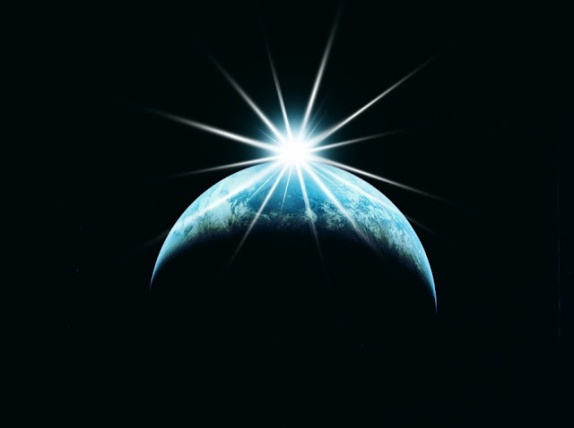 